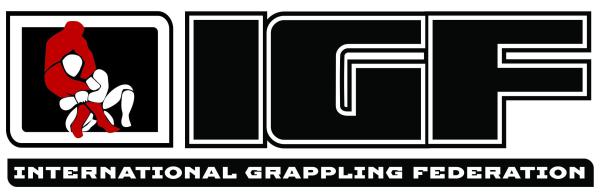                   Code:  303291806, Address: Kestucio str. 9, Šakiai, Lithuania, LT-71132, Tel. +37064561005,         E-mail : info@grappling.lt, Website: www.grapplingfederation.com,        Bank: AB Luminor bank, Account No. IBAN: LT464010051002235903, SWIFT: AGBLLT2XEvent: WORLD GRAPPLING IGF CHAMPIONSHIPDate: 2018-10-28 Venue: Lietuvos rytas arena, Ozo str. 14 A, Vilnius/LithuaniaTEAM MEMBERS APPLICATION Group:                                                                                Country:Coach/team leader responsible for the health and safety of the team members. Coach, team leader must ensure that the team will arrive on time in championship and competition place, maintain discipline and order, will behave exemplary throughout the championship at the venue and outside of the event. Coach/team leader agress to assume all expenses incurred by the team which may occur in unforeseen circumstances (loss of luggage or travel documents, etc.)     Coach      Name, surname                                                                                 signature                                     date    Team leader      Name, surname                                                                                 signature                                     datewww.grapplingfederation.comNo.Name Surname                                                                  Birth dateWeight category Member signature12345